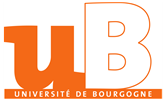 Objet : élections aux Conseils de composantes de l'Université de Bourgogne 2022LISTE DE CANDIDATS IUT DIJON-AUXERRE - COLLEGE DES PERSONNELS BIATSSIUT DIJON-AUXERRE - Collège des personnels BIATSSLa voix des personnels1. M. MEHMET KARABIYIK2. Mme YAMINA ALI3. M. MICHAEL MERCIER4. Mme VERONIQUE LAHAIE